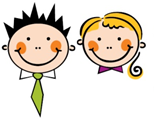 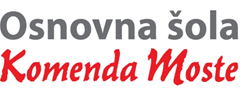 Glavarjeva cesta 37, 1218 Komenda, Tel: 01 7247 150, fax: 01 8341 710, e-mail: o-komenda.lj@guest.arnes.si3. bSREDA, 18. 3. 2020MATMATEMATIČNI PROBLEMI S PREVEČ OZIROMA PREMALO PODATKIDanes se bomo srečali z besedilnimi nalogami, ki imajo lahko preveč ali premalo podatkov. Za uspešno reševanje naloge je pomembno, da podčrtamo tiste podatke, ki so za nalogo pomembni. Lahko se zgodi, da je v nalogi tudi več podatkov, ki pa jih pustimo pri miru, saj za nalogo niso pomembni. Včasih pa imamo tudi kakšno nalogo, kjer pa je premalo podatkov, da bi jo lahko rešili.Reši DZ str. 8, 9. Preberi 1. nalogo.Ali so za rešitev problema potrebni vsi podatki? Kateri podatki za rešitev problema niso potrebni? Zakaj? Kateri podatki so potrebni za rešitev problema? Zakaj?Naloga sprašuje: Koliko nog imajo vse sinice skupaj? Torej podčrtamo samo 6 sinic, vrabci in kosa nista pomembna.Tudi pri 2. nalogi je preveč podatkov. Vprašanje je: Koliko otrok je v Majinem razredu? Seveda pa ne smete pozabiti prišteti tudi Maje.Rešitve: 1. R: 6 x 2 = 12O: Vse sinice skupaj imajo 12 nog.2. R: 12 + 13 +1 = 26O: V Majinem razredu je 26 otrok.3. naloga (c) in 4. naloga (b).Pri 5. nalogi ni dovolj podatkov. Da boš nalogo lahko izračunal/a, se vrni k 2. nalogi.Naloge prepiši v zvezek ali natisni. Pri vsaki nalogi podčrtaj pomembne podatke in nalogo reši. Napiši račun in odgovor. Če je premalo podatkov za reševanje, to napiši.Na travniku je bilo štirinajst metuljev, pet čebel, sedem ptičev in dve srni. Ko je na travnik pritekel še deček, so srne zbežale, pol metuljev pa je odletelo. Koliko žuželk je ostalo na travniku?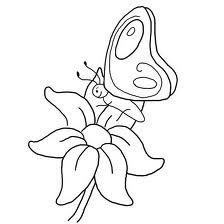       Kateri podatki niso potrebni za izračun?2. Na vrtu so na vsaki solati po trije polži. Koliko polžev je na vrtu?3. Kmet Jože ima v hlevu 12 živali. Od tega so 3 krave, 5 konjev, ostale pa so kokoši. Koliko živalskih nog je v hlevu, kadar odpelje konje na pašo?4. V živalskem vrtu je bilo v nedeljo 45 obiskovalcev. Petina od tega je bilo odraslih. Ostali so bili otroci. Vsak odrasel je za vstopnico plačal 16 €, otroška vstopnica pa je bila za polovico cenejša. Koliko otrok je  v nedeljo obiskalo živalski vrt? Kaj še lahko izračunaš?Danes se bomo srečali z besedilnimi nalogami, ki imajo lahko preveč ali premalo podatkov. Za uspešno reševanje naloge je pomembno, da podčrtamo tiste podatke, ki so za nalogo pomembni. Lahko se zgodi, da je v nalogi tudi več podatkov, ki pa jih pustimo pri miru, saj za nalogo niso pomembni. Včasih pa imamo tudi kakšno nalogo, kjer pa je premalo podatkov, da bi jo lahko rešili.Reši DZ str. 8, 9. Preberi 1. nalogo.Ali so za rešitev problema potrebni vsi podatki? Kateri podatki za rešitev problema niso potrebni? Zakaj? Kateri podatki so potrebni za rešitev problema? Zakaj?Naloga sprašuje: Koliko nog imajo vse sinice skupaj? Torej podčrtamo samo 6 sinic, vrabci in kosa nista pomembna.Tudi pri 2. nalogi je preveč podatkov. Vprašanje je: Koliko otrok je v Majinem razredu? Seveda pa ne smete pozabiti prišteti tudi Maje.Rešitve: 1. R: 6 x 2 = 12O: Vse sinice skupaj imajo 12 nog.2. R: 12 + 13 +1 = 26O: V Majinem razredu je 26 otrok.3. naloga (c) in 4. naloga (b).Pri 5. nalogi ni dovolj podatkov. Da boš nalogo lahko izračunal/a, se vrni k 2. nalogi.Naloge prepiši v zvezek ali natisni. Pri vsaki nalogi podčrtaj pomembne podatke in nalogo reši. Napiši račun in odgovor. Če je premalo podatkov za reševanje, to napiši.Na travniku je bilo štirinajst metuljev, pet čebel, sedem ptičev in dve srni. Ko je na travnik pritekel še deček, so srne zbežale, pol metuljev pa je odletelo. Koliko žuželk je ostalo na travniku?      Kateri podatki niso potrebni za izračun?2. Na vrtu so na vsaki solati po trije polži. Koliko polžev je na vrtu?3. Kmet Jože ima v hlevu 12 živali. Od tega so 3 krave, 5 konjev, ostale pa so kokoši. Koliko živalskih nog je v hlevu, kadar odpelje konje na pašo?4. V živalskem vrtu je bilo v nedeljo 45 obiskovalcev. Petina od tega je bilo odraslih. Ostali so bili otroci. Vsak odrasel je za vstopnico plačal 16 €, otroška vstopnica pa je bila za polovico cenejša. Koliko otrok je  v nedeljo obiskalo živalski vrt? Kaj še lahko izračunaš?SLJKAKO JE PAVLIHA KUKCA PRODALAli poznaš katero izmed slovenskih ljudskih pravljic? Se še spomniš, kaj pomeni ljudska? Poišči, če imaš katero ljudsko pravljico doma in jo preberi.V delovnem zvezku ABC (na str. 34 in 35) preberi strip Kako je Pavliha kukca prodal.Ustno odgovori na vprašanji: - Česa se je bal Pavliha?		- Kakšno zanimivo kupčijo je sklenil s trgovcem?Bi znal ob slikah ob slikah obnoviti pravljico?V zvezek napiši naslov Kako je Pavliha kukca prodal. Zamisli si podobno pravljico ali strip o tem, kaj se je zgodilo, ko je v vas prišel trgovec s suho robo, z lesenimi igračami, s čarovniškimi rekviziti … in jo napiši (lahko v obliki stripa).Tvojo zgodbo bomo prebrali, ko se vrnemo v šolo.Ali poznaš katero izmed slovenskih ljudskih pravljic? Se še spomniš, kaj pomeni ljudska? Poišči, če imaš katero ljudsko pravljico doma in jo preberi.V delovnem zvezku ABC (na str. 34 in 35) preberi strip Kako je Pavliha kukca prodal.Ustno odgovori na vprašanji: - Česa se je bal Pavliha?		- Kakšno zanimivo kupčijo je sklenil s trgovcem?Bi znal ob slikah ob slikah obnoviti pravljico?V zvezek napiši naslov Kako je Pavliha kukca prodal. Zamisli si podobno pravljico ali strip o tem, kaj se je zgodilo, ko je v vas prišel trgovec s suho robo, z lesenimi igračami, s čarovniškimi rekviziti … in jo napiši (lahko v obliki stripa).Tvojo zgodbo bomo prebrali, ko se vrnemo v šolo.ŠPOVESE IN OPORETeci okoli hiše, po travniku…Vaje za moč rok  Med vajami vedno naredi vajo za sproščanje rok - roki dobro stresi. Z obema rokama se opri ob zid. Naredi skleco. Ponovi 12 ×.Sklece na tleh. Ponovi 12 ×.Raztezanje za roke – roki dobro stresi.Igra: Klip klop -  Na klic KLIP mora otrok roke dvigniti, na klic KLOP pa spustiti. Kdor se zmoti, izpade iz igre.Teci okoli hiše, po travniku…Vaje za moč rok  Med vajami vedno naredi vajo za sproščanje rok - roki dobro stresi. Z obema rokama se opri ob zid. Naredi skleco. Ponovi 12 ×.Sklece na tleh. Ponovi 12 ×.Raztezanje za roke – roki dobro stresi.Igra: Klip klop -  Na klic KLIP mora otrok roke dvigniti, na klic KLOP pa spustiti. Kdor se zmoti, izpade iz igre.SPOČUTILA IN ČLOVEŠKO TELO – PONAVLJANJE- V zvezek v celih povedih odgovori na vprašanja. Pomagaj si z zapisi v zvezku.(Če imaš možnost, si vprašanja natisni in jih prilepi v zvezek. Drugače pa nanje le odgovori.)1. Zakaj imamo čutila in kakšna je njihova naloga?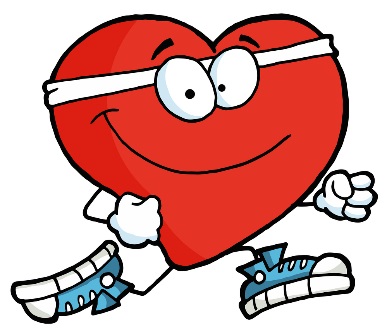 2. Naštej čutila. Zakaj jih uporabljamo?3. Kako je sestavljeno človeško telo?4. Naštej notranje organe in njihove značilnosti.5. Opiši pot hrane skozi človeško telo.- V zvezek v celih povedih odgovori na vprašanja. Pomagaj si z zapisi v zvezku.(Če imaš možnost, si vprašanja natisni in jih prilepi v zvezek. Drugače pa nanje le odgovori.)1. Zakaj imamo čutila in kakšna je njihova naloga?2. Naštej čutila. Zakaj jih uporabljamo?3. Kako je sestavljeno človeško telo?4. Naštej notranje organe in njihove značilnosti.5. Opiši pot hrane skozi človeško telo.